УТВЕРЖДАЮДиректор МП «Теплоснабжение»__________________ Ю.И. Юрков                                                                    «15» марта 2016 г.Подготовила:Инженер ПТО Лосникова О.В.(Ф.И.О., должность) «15» марта 2016 г.г. Обнинск2016 г.Часть I. Запрос предложений.Настоящая документация подготовлена в соответствии с Федеральным законом № 223-ФЗ от 18.07.2011 "О закупках товаров, работ, услуг отдельными видами юридических лиц", Гражданским Кодексом Российской Федерации, иными нормативными правовыми актами, а также в соответствии с Положением о закупках товаров, работ, услуг для собственных нужд МП «Теплоснабжение».Процедура запроса предложений не является торгами, и ее проведение не регулируется статьями 447—449 части первой Гражданского кодекса Российской Федерации. Данная процедура также не является публичным конкурсом и не регулируется статьями 1057—1065 части второй Гражданского кодекса Российской Федерации. Таким образом, данная процедура не накладывает на Заказчика соответствующего объема гражданско-правовых обязательств.Часть II. Проект Договора.Договор № ________________г. Обнинск									___________ 2016 г.МП «Теплоснабжение», именуемое в дальнейшем «Покупатель», в лице директора Юркова Ю.И., действующего на основании Устава, с одной стороны, и                                  , именуемое в дальнейшем «Поставщик», в лице                                                                , действующего на основании                                , с другой стороны, вместе именуемые «Стороны» и на основании результатов закупки № ________________ (Протокол заседания Комиссии по закупкам МП "Теплоснабжение" от «___» ________ 2016г. № ___) заключили настоящий договор  о нижеследующем:Предмет договора1.1. Поставщик обязуется изготовить и поставить, а Покупатель принять и оплатить товар согласно протокола согласования договорной цены (Приложение №1) в порядке и на условиях настоящего Договора.1.2. Наименование товара – фасонные изделия к предизолированным трубам в пенополиминеральной изоляции (ППМ) (далее товар). Количество и цена Товара – определяются сторонами в Приложении №1, точные характеристики и размеры – в Приложении №2 к настоящему Договору, которые являются его неотъемлемой частью.1.3. Право собственности на товар, а также риск случайной гибели или повреждения товара переходит от Поставщика к Покупателю с момента получения Товара Покупателем и документального оформления его передачи.Количество продукции. Доставка товара2.1. Поставляемый товар по своему качеству должен соответствовать характеристикам изделий по альбому «типовых решений трубопроводов тепловых сетей в пенополиминеральной изоляции диаметром 50-400мм» АТР 313.ТС-014.000 и «Стандарту предприятия» МП «Теплоснабжение» г. Обнинск. Операции по сварочным работам и покраске товара (фасонных изделий к предизолированным трубам в пенополиминеральной изоляции (ППМ)) предъявляются Покупателю и оформляются актами в соответствии со «Стандартом предприятия» МП «Теплоснабжение» г. Обнинск.2.2. Организация доставки Товара до пункта назначения, а именно, заказ транспорта, погрузка, разгрузка Товара, возлагается на Поставщика. Приемка Товара Покупателем осуществляется в будние дни с 8.00 до 15.00 (МСК). 2.3. Поставщик обязан известить Покупателя (уполномоченного лица) о дате отгрузки Товара. Извещение может быть направлено по средствам факсимильной, телефонной связи.Приёмка товара3.1. Приемка Товара по количеству и качеству осуществляется в момент получения Товара Покупателем. В остальных случаях сдача-приемка товара производится в соответствии с «Инструкциями о порядке приемки продукции производственно-технического назначения и товаров народного потребления по количеству и качеству NN П -6 и П-7, утвержденными постановлениями Госарбитража при СМ СССР от 15.06.65 и от 25.04.66 соответственно с изменениями и дополнениями».3.2. Недопоставка Товара или невыполнение ассортимента Товара должны быть восполнены в течение пятнадцати дней, или с согласия Покупателя, поставляются с очередной партией Товара.3.3. После окончания приемки Товара претензии по количеству и качеству Товара не принимаются, за исключением случаев, предусмотренных настоящим Договором.3.4. Поставщик обязуется устранить за свой счет скрытые дефекты Товара (которые нельзя было обнаружить при осуществлении приемки по качеству), которые образовались по вине Поставщика в течение гарантийного срока. Гарантийный срок на Товар – 24 месяца от даты приемки Товара. 3.5. Разгрузка Товара в пункте назначения осуществляется силами и средствами Поставщика в будние дни с 8.00 до 15.00 (МСК).Стоимость товара и порядок расчета 4.1. Стоимость Товара определяется и утверждается Протоколом согласования договорной цены (Приложение №1)4.2. Транспортные расходы по доставке до места назначения, погрузке, разгрузке Товара, а также связанные с выполнением гарантийных обязательств берет на себя Поставщик. 4.3. Поставщик осуществляет изготовление и поставку Товара без авансовых платежей. 4.4. Вид расчетов – безналичный.Сроки изготовления товара5.1.Поставщик обязуется отгрузить всю номенклатуру Товара согласно утвержденными сторонами Протоколу (Приложение №1) до _____________2016 г.5.2. По окончании изготовления Товара Поставщик обязан известить Покупателя о готовности предмета сдачи.Срок действия настоящего договора6.1.Настоящий договор вступает в силу с момента подписания его сторонами и действует до момента его окончания исполнения, но в любом случае до 01.06.2016г.Ответственность сторон 7.1.За нарушение условий Настоящего Договора виновная сторона возмещает причиненные убытки, в том числе упущенную выгоду, в порядке, предусмотренном действующим законодательством.7.2. Передача прав и обязанностей по настоящему Договору не допускается.Порядок разрешения споров8.1.Все споры между сторонами, по которым не было достигнуто соглашение, разрешаются в соответствии с законодательством Российской Федерации в Арбитражном Суде. Изменение условий настоящего договора9.1.Условия Настоящего Договора имеют обязательную одинаковую силу для сторон и могут быть изменены по взаимному согласию с обязательным составлением письменного документа.10.Прочие условия10.1 Настоящий Договор составлен в двух подлинных экземплярах по одному для каждой из сторон.10.2 В случаях, не предусмотренных настоящим Договором, стороны руководствуются действующим законодательством.10.3 Стороны освобождаются от ответственности по настоящему Договору в случае действия непреодолимой силы (пожара, стихийного бедствия) и других форс-мажорных обстоятельств в соответствии с Законом РФ.11.Приложение к настоящему договору 11.1 К настоящему Договору прилагаются:Приложение №1 «Протокол согласования договорной цены»;Приложение №2 «Чертежи скользящей (усиленной) и неподвижной (усиленной) опор для трубопроводов в ППМ изоляции»;12. Юридические адреса, банковские реквизиты, подписи сторонПоставщик:							Покупатель:Приложение №1К договору № ____________ от __________2016г.Протокол согласования договорной ценыРис. Неподвижная опора в ППМ изоляции. Исполнение 1.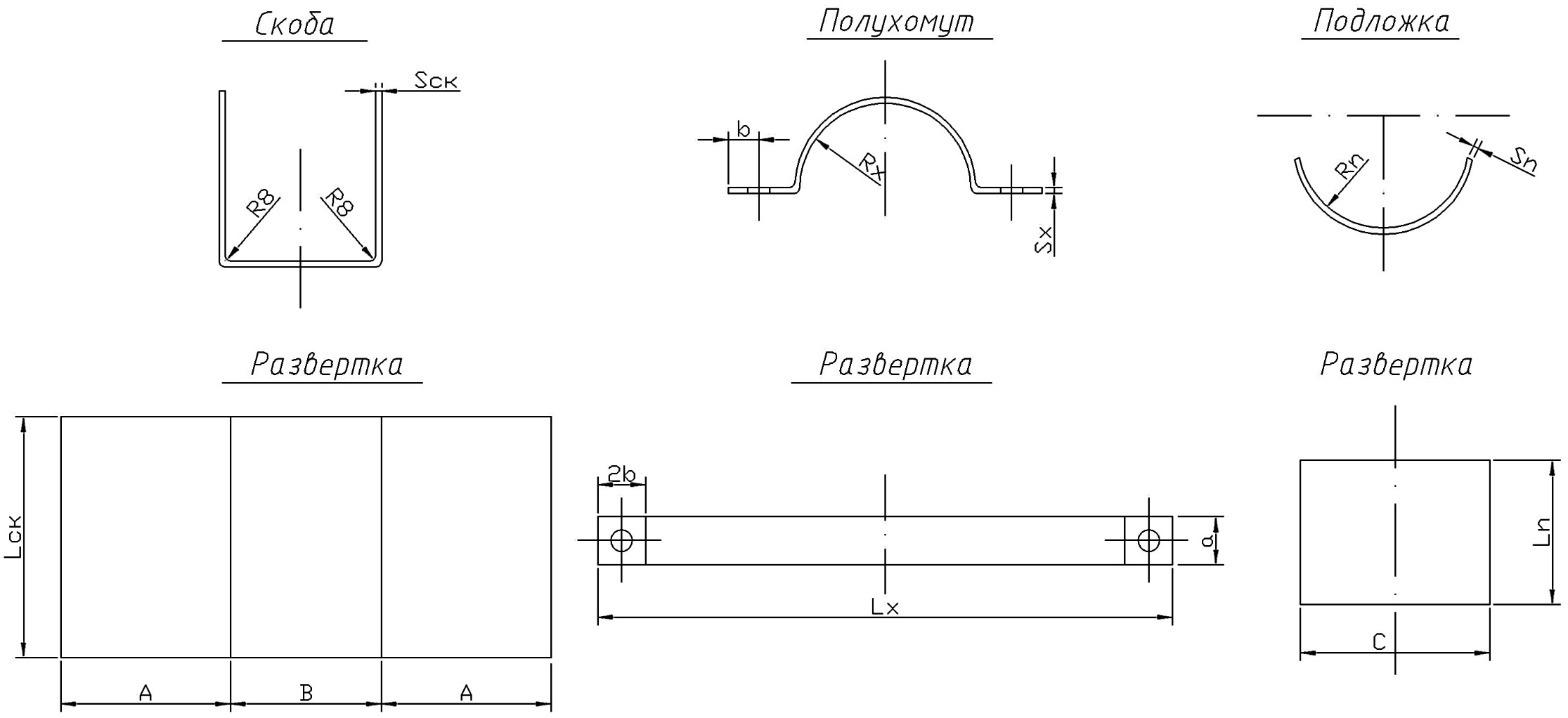 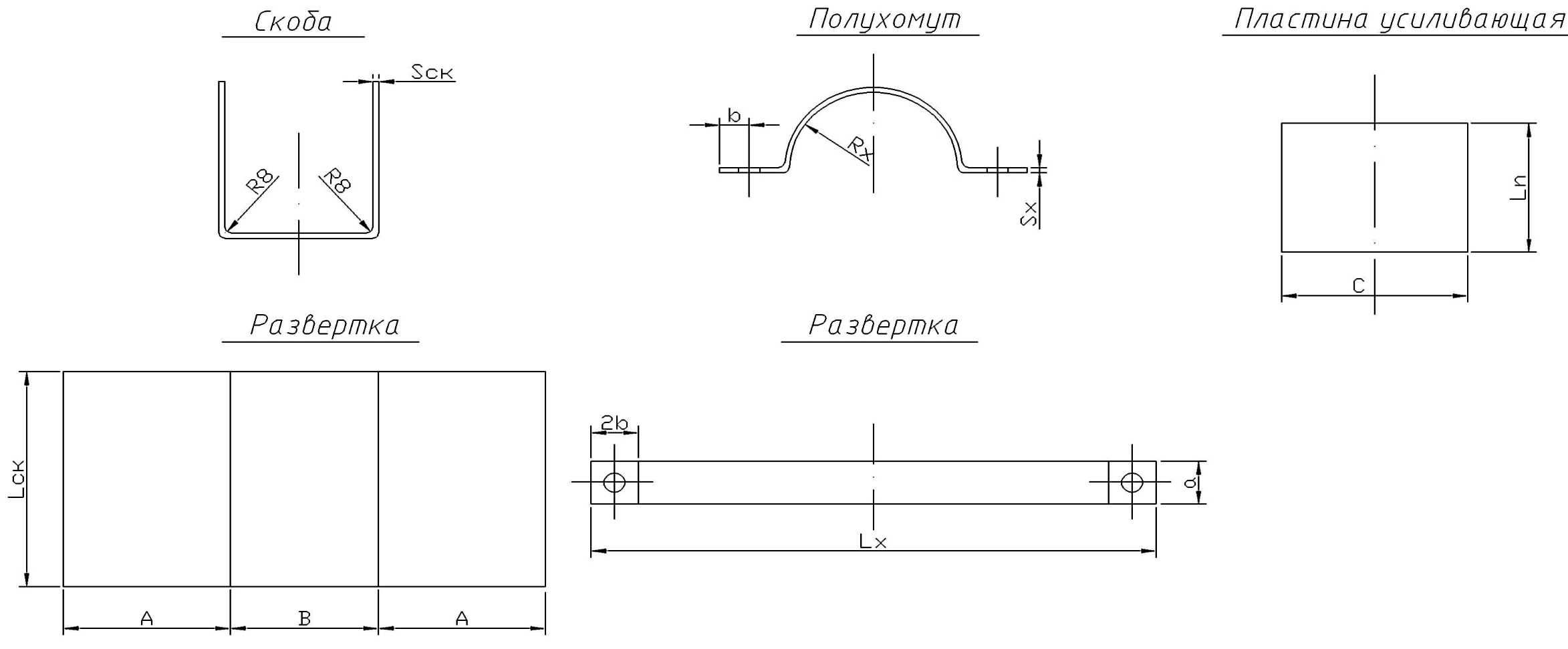 Приложение № 1 к документации запроса предложенийФорма описи документов, представляемых для участия в запросе предложенийОПИСЬ ДОКУМЕНТОВпредставляемых для участия в запросе предложенийНастоящим___________________________________________________________________                                        (наименование организации – Участника размещения заказа)подтверждает, что для участия в данном запросе предложений нами направляются ниже перечисленные документы:Приложение № 2 к документации запроса предложенийФорма заявки на участие в запросе предложенийОформляется на бланке участника ЗАЯВКА НА УЧАСТИЕ В ЗАПРОСЕ ПРЕДЛОЖЕНИЙ__________________________________________________________________________________________________________________________1. Изучив документацию запроса предложений на право заключения вышеупомянутого Договора, а также применимые к данному запросу предложений законодательство и нормативно-правовые акты,_________________________________________________________________________(наименование организации - Участника размещения заказа)в лице ______________________________________________________________________(наименование должности руководителя и его Ф. И О.)сообщает о согласии участвовать в запросе предложений на условиях, установленных в указанных выше документах, и направляет настоящую заявку.2. Мы согласны оказать предусмотренные запросом предложений услуги в соответствии с требованиями документации запроса предложений и на условиях, которые мы представили в настоящем предложении, по цене _________________________________________________________, в т.ч. с НДС 18%.           (вставить цену заявки цифрами и прописью)3. К заявке на участие в запросе предложений прилагаются документы на ____ листах.4. Мы также ознакомлены с объемами оказываемых услуг, указанными в техническом задании.5. Мы согласны с тем, что в случае если нами не были учтены какие-либо расценки на оказание услуг, составляющих полный комплекс оказания услуг по предмету запроса предложений, данные услуги будут в любом случае выполнены в полном соответствии с Заданием в пределах предлагаемой нами стоимости Договора.6. Если наши предложения, изложенные выше, будут приняты, мы берем на себя обязательство оказать услуги в соответствии с требованиями документации запроса предложений и Техническим заданием и согласно нашим предложениям, изложенным в нашей заявке.7. Настоящей Заявкой подтверждаем, что против_______________________________________________________________________(наименование организации - Участника размещения заказа)не проводится процедура ликвидации, отсутствует решение арбитражного суда о признании Участника размещения заказа – юридического лица, индивидуального предпринимателя банкротом и об открытии конкурсного производства, банкротства, деятельность не приостановлена, а также, что размер задолженности по начисленным налогам, сборам и иным обязательным платежам в бюджеты любого уровня или государственные внебюджетные фонды за прошедший календарный год не превышает 25 % балансовой стоимости активов Участника размещения заказа по данным бухгалтерской отчетности за последний завершенный отчетный период, а также, что в состав исполнительных органов участника размещения заказа не входят дисквалифицированные лица и/или по отношению к ним в судебном порядке не установлен запрет на руководство.8. Настоящим гарантируем достоверность представленной нами в Заявке информации и подтверждаем право Заказчика не противоречащее требованию формирования равных для всех участников размещения заказа условий, запрашивать у уполномоченных органов власти и упомянутых в нашей заявке юридических и физических лиц информацию, уточняющую представленные нами в ней сведения.9. В случае если наши предложения будут признаны лучшими, мы берем на себя обязательства подписать Договор с Заказчиком на оказание услуг в соответствии с требованиями документации запроса предложений и условиями исполнения Договора, изложенными в настоящей заявке в срок ____дней со дня подписания протокола рассмотрения заявок запроса предложений.10. В том случае, если наши предложения будут лучшими после предложений Победителя запроса предложений, а Победитель запроса предложений будет признан уклонившимся от заключения Договора с Заказчиком, мы обязуемся подписать данный договор на оказание услуг в соответствии с требованиями документации запроса предложений и условиями, изложенными в настоящей заявке.11. Мы извещены о включении сведений о_________________________________________________________________________(наименование организации - Участника размещения заказа)в Реестр недобросовестных поставщиков в случае уклонения нами от заключения Договора.12. Сообщаем, что для оперативного уведомления нас по вопросам организационного характера и взаимодействия с Заказчиком нами уполномочен:_____________________________________________________________________________(Ф. И. О., телефон работника организации - Участника размещения заказа)Все сведения о проведении запроса предложений просим сообщать уполномоченному лицу.13. В случае присуждения нам права заключить Договор в период с даты получения протокола рассмотрения заявок запроса предложений и проекта Договора и до подписания официального Договора настоящая Заявка будет носить характер предварительного заключенного нами и Заказчиком договора о заключении Договора на условиях исполнения Договора, изложенных в настоящей заявке.14. Наши юридический и фактический адреса:______________________, телефон ____________, факс ___________, e-mail_____________. 15. Корреспонденцию в наш адрес просим направлять по адресу:_____________________________________________________________________Приложение № 3 к документации запроса предложений                                                 Форма анкеты участника размещения заказаАНКЕТА УЧАСТНИКА РАЗМЕЩЕНИЯ ЗАКАЗА                                                 Приложение № 4 к документации запроса предложений                                                                   Форма предложения о цене, качестве оказываемых услуг и квалификации участника запроса предложенийПРЕДЛОЖЕНИЕо цене, качестве оказываемых услуг и квалификации участника запроса предложенийНаименование и адрес участника запроса предложений: ____________________________                                                 Приложение № 5 к документации запроса предложений                                                                   Форма справки о выполнении аналогичных работ, услугСПРАВКА О ВЫПОЛНЕНИИ АНАЛОГИЧНЫХ РАБОТ, ОКАЗАНИИ АНАЛОГИЧНЫХ УСЛУГ ЗА ПОСЛЕДНИЕ 3 ГОДА
от «____»_____________ г. Наименование и адрес участника запроса предложений: _____________________________* Участник должен указать фактически выполненные по договору объемы работ, поставок.* Заказчик рекомендует участникам приложить копии отзывов об их работе, данные контрагентами.* Информация по наиболее трем крупным договорам подтверждается копиями документов первичного бухгалтерского учета (актами выполненных работ), заверенных участником.Приложение № 6 к документации запроса предложенийФорма справки о материально-технических ресурсахСПРАВКА О МАТЕРИАЛЬНО-ТЕХНИЧЕСКИХ РЕСУРСАХот «____»_____________ г. Наименование и адрес участника запроса предложений: _____________________________В данной справке перечисляются имеющиеся у Участника на правах собственности или на ином законном основании материально-технические ресурсы, которые Участник считает ключевыми и планирует использовать в ходе исполнения Договора, с приложением к данной форме копий актов о приемке-передаче объектов основных средств по каждой единице технологического оборудования, привлекаемого для выполнения требуемых работ. В случае применения арендуемого оборудования необходимо предоставить копии договоров аренды, проката, лизинга, и т.д.Приложение № 7 к документации запроса предложенийФорма справки о кадровых ресурсах
СПРАВКА О КАДРОВЫХ РЕСУРСАХ от «____»_____________ г. Наименование и адрес участника запроса предложений: _____________________________Таблица-1. Основные кадровые ресурсы, привлеченные Участником при исполнении данного ДоговораТаблица-2. Общее количество персоналаПриложение:Копии квалификационных аттестатов (сертификатов) специалистов на __листах, в 1 экз.Приложение № 8 к документации запроса предложенийФорма запроса на разъяснение положений документации о закупкеОформляется на бланке участника Запрос на разъяснение документации о закупкеПрошу Вас разъяснить следующие положения документации по запросу предложений ___________________________________________________________________________                                       (наименование запроса предложений)Часть III. Техническое задание на выполнение работ/оказание услуг1. Наименование выполняемых работ/оказываемых услуг (предмет договора): Изготовление и поставка неподвижных и скользящих хомутовых опор.2. Место (адрес) выполнения работ/оказания услуг: Калужская область, г.Обнинск, Коммунальный проезд, д.213. Сроки (период, график) выполнения работ/оказания услуг: с момента подписания договора и по 01.06.2016г.4. Форма, сроки и условия оплаты: безналичный расчет в соответствии с проектом договора. 5. Требования к изготовлению и поставке изделий:По своему качеству изделия должны соответствовать характеристикам изделий по альбому «типовых решений трубопроводов тепловых сетей в пенополиминеральной изоляции диаметром 50-400мм» АТР 313.ТС-014.000 и «Стандарту предприятия» МП «Теплоснабжение» г. Обнинск см. ссылку http://teplo.obninsk.ru/index/scheme/3.      Операции по сварочным работам и покраске товара (фасонных изделий к предизолированным трубам в пенополиминеральной изоляции (ППМ)) предъявляются Заказчику и оформляются актами в соответствии со «Стандартом предприятия» МП «Теплоснабжение» г. Обнинск см. ссылку http://teplo.obninsk.ru/index/scheme/3.Поставляемые изделия и используемые материалы должны быть новыми и ранее нигде неиспользованными.В предложении участника закупки должна быть учтена доставка изделий до склада на территории МП "Теплоснабжение".6. Виды (перечень, объем, описание) выполняемых работ/оказываемых услуг: 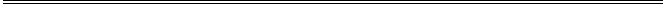 Подготовила: Инженер ПТО Лосникова О.В. «15» марта 2016 г.                                                   ДОКУМЕНТАЦИЯзапроса предложений на изготовление и поставку скользящих и неподвижных опорПредмет договора: Изготовление и поставка скользящих и неподвижных опорПредмет договора: Изготовление и поставка скользящих и неподвижных опор1.Требования к качеству, техническим характеристикам товара, работы, услуги, к их безопасности, к функциональным характеристикам (потребительским свойствам) товара, к размерам, упаковке, отгрузке товара, к результатам работы и иные требования, связанные с определением соответствия поставляемого товара, выполняемой работы, оказываемой услуги потребностям Заказчика:Подробно объем выполняемых работ/оказания услуг представлен в Части III. Техническое задание данной документации запроса предложений.2.Требования к содержанию, форме, оформлению и составу предложений на участие в закупке:Заявка на участие в запросе предложений, которую представляет участник размещения заказа, должна быть подготовлена по формам, указанным в приложении к настоящей документации.Сведения, которые содержатся в заявке на участие в запросе предложений, не должны допускать двусмысленных толкований.Все документы, представленные участниками размещения заказа в составе заявки на участие в запросе предложений, должны быть заполнены по всем пунктам, иметь четкую печать текстов, подписаны участником размещения заказа или лицом, уполномоченным таким участником размещения заказа и скреплены печатью участника размещения заказа. Подчистки и исправления не допускаются, за исключением исправлений, парафированных лицами, подписавшими заявку на участие в запросе предложений (или лицами, уполномоченными участником размещения заказа). При подготовке заявки на участие в запросе предложений и документов, прилагаемых к заявке, не допускается применение факсимильных подписей.Заявка на участие в запросе предложений, поданная участником размещения заказа в письменной форме, оформляется следующим образом. Все листы заявки на участие в запросе предложений должны быть прошиты в один том и пронумерованы. Заявка на участие в запросе предложений должна содержать опись входящих в ее состав документов, быть скреплена печатью участника размещения заказа (для юридических лиц) и подписана участником размещения заказа или лицом, уполномоченным таким участником размещения заказа. Соблюдение участником размещения заказа указанных требований означает, что все документы и сведения, входящие в состав заявки на участие в запросе предложений поданы от имени участника размещения заказа, а также подтверждает подлинность и достоверность представленных в составе заявки на участие в запросе предложений документов и сведений. При нумерации страниц заявки на участие в запросе предложений номера на оригиналах официальных документов, выданных участнику размещения заказа третьими лицами и содержащими печать (доверенности, нотариально заверенные копии и др.), проставляются простым карандашом на обороте страницы в левом нижнем углу.Участник размещения заказа может поместить заявку на участие в запросе предложений в запечатанный конверт. 	Представленные в составе заявки на участие в запросе предложений документы не возвращаются участнику размещения заказа.3.Требования к описанию участниками закупки поставляемого товара, который является предметом закупки, его функциональных характеристик (потребительских свойств), его количественных и качественных характеристик, требования к описанию участниками закупки выполняемой работы, оказываемой услуги, которые являются предметом закупки их количественных и качественных характеристик:Участник размещения заказа представляет в составе заявки документальные подтверждения о соответствии предлагаемых к оказанию услуг техническим требованиям документации запроса предложений по формам, прилагаемым к документации и с приложением документов, указанных в п. 10 настоящей документацииТакие подтверждения могут быть представлены в текстовой форме, технических данных или комментариев и должны включать подробное описание планируемых к оказанию услуг.4.Место, условия и сроки (периоды) поставки товара, выполнения работы, оказания услугиКалужская область, г. Обнинск, Коммунальный проезд, д.21Срок: на условиях победителя закупочной процедуры, но не более 2 (двух) недель с момента заключения договора. 5.Сведения о начальной (максимальной) цене договора (цене лота) / сведения о цене единицы товара, работы, услуги1 850 000 (Один миллион восемьсот пятьдесят тысяч) рублей 00 копеек, в т.ч. НДС 18%.6.Форма, сроки и порядок оплаты товара, работы, услугиФорма оплаты – безналичный расчет. Оплата производится Заказчиком в сроки и в порядке, предусмотренным в проекте Договора.7.Порядок формирования цены договора (цены лота), с учетом или без учета расходов на перевозку, страхование, уплату таможенных пошлин, налогов и других обязательных платежейЦена договора включает в себя: все расходы с учетом всех налогов, пошлин, сборов и иных обязательных платежей, расходов, связанных с выполнением работ, в том числе расходов на материально-технические ресурсы, включая их изготовление, использование механизмов, а также расходов на перевозку, страхование, уплату таможенных пошлин и командировочных расходов.    В случае, если в Запросе предложений принимают участие участники, находящиеся в соответствии с НК РФ на специальном налоговом режиме, то цена Заявки на участие в Запросе предложений без НДС не должна превышать лимитную цену без НДС.    Приведение ценовых предложений участников запроса предложений к единому базису осуществляется путем вычета суммы НДС из цен, предлагаемых участниками запроса предложений, являющимися плательщиками НДС.8.Порядок, место, дата начала и дата окончания срока подачи предложений на участие в закупкеУчастник запроса предложений подает предложение в письменной форме на фирменном бланке организации заверенное печатью участника и подписью руководителя или лицом, уполномоченным руководителем участника. Предложение может быть подано по почте, лично, секретарю, в том числе и в запечатанном конверте по адресу 249038, Калужская область, г. Обнинск, Коммунальный проезд, д.21 АБК 1, каб.315 с 8-00 до 16-00, обед с 11-45 до 13-15.Заявки на участие в запросе предложений принимаются, начиная со дня следующего за днем размещения на официальном сайте извещения о проведении запроса предложений.Заявки на участие в запросе предложений должны быть поданы не позднее:11часов 00минут по московскому времени «29» марта 2016г. 9.Сведения об ограничениях и требованиях, определенных статьей 8 Положения, и перечень документов, представляемых участниками закупки для подтверждения их соответствия установленным требованиям           Не устанавливаются10.Требования к участникам закупки и перечень документов, представляемых участниками закупки для подтверждения их соответствия установленным требованиямДля участия в процедурах закупок участники закупок должны соответствовать следующим общим требованиям: - соответствовать требованиям, устанавливаемым в соответствии с законодательством Российской Федерации к лицам, осуществляющим поставку товаров, выполнение работ, оказание услуг, являющихся предметом закупки;- не находиться в процессе ликвидации или банкротства; - деятельность участника закупок не должна быть приостановлена в порядке, предусмотренном Кодексом Российской Федерации об административных правонарушениях;- сведения об участнике закупки не должны находиться в реестре недобросовестных поставщиков, предусмотренном статьей 5 Федерального закона от 18.07.2011 № 223-ФЗ "О закупках товаров, работ, услуг отдельными видами юридических лиц", и (или) в реестре недобросовестных поставщиков, предусмотренном Федеральным законом от 5 апреля 2013 года № 44-ФЗ "О контрактной системе в сфере закупок товаров, работ, услуг для обеспечения государственных и муниципальных нужд";Дополнительные требования к участнику размещения заказа:- Организация должна иметь аттестованную технологию сварки согласно «Порядку применения сварочных технологий при изготовлении, монтаже, ремонте и реконструкции технических устройств для опасных производственных объектов», утвержденному Постановлением Госгортехнадзора России от 19.06.2003 № 103 РД от 19.06.2003 № 03-615-03 (Зарегистрирован в Министерстве юстиции Российской Федерации 20.06.2003 № 4811). Подтверждающим документом является свидетельство о готовности организации-заявителя к использованию аттестованной технологии сварки. Реестр аттестаций см. на сайте НАКС http://www.naks.ru.- В организации должны быть аттестованные сварщики и специалисты сварочного производства согласно «Правилам аттестации сварщиков и специалистов сварочного производства», утвержденным Постановлением Госгортехнадзора России от 30.10.1998 № 63 ПБ от 30.10.1998 № 03-273-99. Подтверждающим документом является протокол аттестации сварщика (специалиста сварочного производства) или его заверенная копия. Реестр аттестаций см. на сайте НАКС http://www.naks.ru.- Не привлекать к выполнению работ субподрядчиков;- Иметь опыт изготовления неподвижных опор в ППМ изоляции, подтверждается первичными бухгалтерскими документами (копии актов выполненных работ, накладных) в объеме не менее 1 млн.рублей;- Иметь опыт изготовления скользящих опор, подтверждается первичными бухгалтерскими документами (копии актов выполненных работ, накладных) в объеме не менее 1 млн.рублей.Участник размещения заказа должен представить:1.Опись документов, представляемых для участия в закупке (по форме приложения № 1);2. Заявку на участие в закупке (по форме приложения № 2);3. Анкету участника размещения заказа (по форме приложения № 3);4. Предложение о цене, качестве оказываемых услуг и квалификации участника закупки (по форме приложения № 4); 5. Справку о выполнении аналогичных работ, оказании аналогичных услуг за последние 3 года (по форме приложения № 5);6. Справку о материально-технических ресурсах (по форме приложения № 6);7. Справку о кадровых ресурсах (по форме приложения № 7);     8. Копию устава (положения) участника размещения заказа, удостоверенную подписью и круглой печатью участника;     9. Заверенные участником копии документов об избрании (решение) и назначении (приказ) на должность единоличного исполнительного органа юридического лица;   10. Копию документа, подтверждающего полномочия лица, имеющего право действовать от имени данного юридического лица (доверенность);   11. Копии свидетельств о постановке участника закупки на налоговый учет, о государственной регистрации, заверенные печатью участника процедуры закупки (для юридических лиц) и подписанные руководителем участника процедуры закупки или уполномоченным этим руководителем лицом;    12. Копию, полученную не ранее чем за шесть месяцев до дня размещения на официальном сайте извещения о проведении запроса предложений выписки из Единого государственного реестра юридических лиц, удостоверенную подписью и круглой печатью участника;   13. Копию бухгалтерского баланса за последний отчетный период с отметкой налоговой инспекции или, в случае представления отчетности в налоговую инспекцию в электронном виде, с приложением квитанции о приеме;    14. Справку ФНС о состоянии расчетов по налогам, сборам, пеням и штрафам и об исполнении налогоплательщиком (плательщиком сборов, налоговым агентом) обязанности по уплате налогов, сборов, пеней, штрафов, полученные не ранее чем за 2 месяца до дня размещения на официальном сайте извещения о проведении процедуры закупки;   15. Копию документа, подтверждающего освобождение контрагента от уплаты НДС, удостоверенную подписью и круглой печатью участника в случае, если цена товаров (работ, услуг) указана без НДС, и контрагент имеет право на такое освобождение;   16. Документ, подтверждающий отсутствие сведений об участнике закупки в реестре недобросовестных поставщиков, который ведется в соответствии с Федеральным законом от 05.04.2013 г. №44-ФЗ «О размещении заказов на поставки товаров, выполнение работ, оказание услуг для государственных и муниципальных нужд» (далее – федеральный реестр недобросовестных поставщиков), а также в реестре недобросовестных поставщиков, предусмотренном статьей 5 федерального закона от 18.07.2011 г. № 223-ФЗ «О закупках товаров, работ, услуг отдельными видами юридических лиц». Документ предоставляется в виде скриншота страниц Официального сайта, удостоверенных подписью и круглой печатью участника;             17. Заверенную участником копию свидетельства о готовности организации-заявителя к использованию аттестованной технологии сварки;   18. Заверенную участником копию протокола аттестации сварщика (специалиста сварочного производства);   19. Документы, подтверждающие опыт изготовления участником закупки неподвижных опор в ППМ изоляции и скользящих опор в объеме не менее 1 млн. рублей по каждому виду опор соответственно. Предоставляются копии первичных бухгалтерских документов (акты выполненных работ, накладные), заверенные участником.11.Формы, порядок, дата начала и дата окончания срока предоставления участникам закупки разъяснений положений документации о проведении запроса предложенийЛюбой участник закупки вправе запросить разъяснение положений закупочной документации. Такой запрос направляется Заказчику в письменном виде по форме приложения № 8. Заказчик направляет участнику закупки разъяснения положений закупочной документации в течение двух рабочих дней с даты получения запроса, если запрос получен Заказчиком не позднее, чем за пять дней до дня окончания срока подачи заявок.12.Место, дата и время вскрытия конвертов с предложениями на участие в запросе предложений.Обнинск, Калужской области, Коммунальный проезд, 21. АБК 1, каб. 315 «29» марта 2016г. 14:00 по московскому времени13.Место и дата рассмотрения предложений участников запроса предложений и подведения итогов запроса предложений.Обнинск, Калужской области, Коммунальный проезд, 21. АБК 1, каб. 315, Срок для рассмотрения, оценки и сопоставления поступивших предложений не может превышать десять рабочих дней со дня вскрытия конвертов с предложениями.14.Критерии оценки и сопоставления предложений на участие в запросе предложений15.Порядок оценки и сопоставления предложений на участие в запросе предложенийПо результатам оценки заявок, каждой заявке присваивается соответствующий рейтинг. Дробное значение рейтинга округляется до двух десятичных знаков после запятой по математическим правилам округления.Значимость критериев определяется в процентах. При этом для расчетов рейтингов применяется коэффициент значимости, равный значению соответствующего критерия в процентах, деленному на 100. Сумма значимостей установленных критериев оценки заявок составляет 100 процентов. Для оценки заявки осуществляется расчет итогового рейтинга по каждой заявке. Итоговый рейтинг заявки рассчитывается путем сложения рейтингов по каждому критерию оценки заявки, установленному в документации, умноженных на их значимость. Присуждение каждой заявке порядкового номера по мере уменьшения степени выгодности, содержащихся в ней условий исполнения договора, производится по результатам расчета итогового рейтинга по каждой заявке. Заявке, набравшей наибольший итоговый рейтинг, присваивается первый номер.16.Сведения о возможности Заказчика в одностороннем порядке изменить объем закупаемых товаров, работ, услуг Изменение условий договора допускается по соглашению сторон, либо по инициативе одной из сторон в порядке, предусмотренном Гражданским кодексом РФ и договором. Изменение условий договора допускается при наличии обоснованной необходимости с учетом принципа целевого и экономически эффективного расходования денежных средств Заказчика. Изменение цены договора и (или) количества поставляемых товаров, объема выполняемых работ, оказываемых услуг допускается в пределах 30 процентов от объемов, указанных в договоре.17.Срок, в течение которого победитель запроса предложений должен подписать договорДоговор с победителем по результатам проведения закупки, должен быть заключен не позднее двадцати дней со дня подписания итогового протокола, утверждающего результат закупки.18.Размер обеспечения заявки на участие в запросе предложений, срок и порядок предоставления обеспечения такой заявки, и (или) размер обеспечения исполнения договора, срок и порядок его предоставления, если принято решение о необходимости предоставления таких обеспеченийНе требуется.МП «Теплоснабжение»Адрес места нахождения:    г. Обнинск, Калужской области,Коммунальный проезд, 21                           ИНН 4025020133 КПП 402501001                            ОКПО 10846749 ОГРН 1024000952293                    Р/СЧ 40702810958060020411 	                                                      Банк Воронежский филиал ОАО "МДМ БАНК" г. ВоронежК/СЧ 30101810700000000730БИК 42007730 _____________________ /                           /М.П._____________________ /Ю.И.Юрков/М.П.№ п./п.Наименование Ед. измКол-воЦена за ед. без НДС, руб.Сумма, руб.1Скользящая опора d-45шт302Скользящая опора d-57шт1003Скользящая опора d-76шт804Скользящая опора d-89шт1105Скользящая опора d-108шт806Скользящая опора d-133шт707Скользящая опора d-159шт308Скользящая опора d-219шт209Скользящая опора хомутовая d-45шт3010Скользящая опора хомутовая d-57шт5011Скользящая опора хомутовая d-76шт5012Скользящая опора хомутовая d-89шт5013Скользящая опора хомутовая d-108шт8014Скользящая опора хомутовая d-133шт6015Скользящая опора хомутовая d-159шт3016Скользящая опора хомутовая d-219шт3017Скользящая опора хомутовая d-273шт3018Скользящая опора хомутовая d-426шт2019Скользящая опора хомутовая d-530шт2020Скользящая опора хомутовая d-630шт221Скользящая опора хомутовая d-720шт1022Скользящая опора хомутовая d-830шт223Изолированная неподвижная опора d-57шт1624Изолированная неподвижная опора d-76шт1625Изолированная неподвижная опора d-89шт826Изолированная неподвижная опора d-108шт1227Изолированная неподвижная опора d-133шт828Изолированная неподвижная опора d-159шт829Изолированная неподвижная опора d-219шт2Транспортные услуги_________________ /                          /М.П._____________________ / Ю.И.Юрков/М.П.Приложение 2к договору № ________ от «___»_______2016г.Приложение 2к договору № ________ от «___»_______2016г.Марка  неподвижной опорыМаксимальная осевая нагрузка, тнДиаметр условного прохода Ду, ммДиаметр кожуха наружный Дкн, ммРазмеры, ммРазмеры, ммРазмеры, ммРазмеры, ммРазмеры, ммРазмеры, ммРазмеры, ммРазмеры, ммМасса НО в изоляции, кгМарка  неподвижной опорыМаксимальная осевая нагрузка, тнДиаметр условного прохода Ду, ммДиаметр кожуха наружный Дкн, ммLLklHAdaвМасса НО в изоляции, кгНО-1 5.1401591500110020030070050300835,8НО-2 8.8501591500110020030070050300848НО-3-1 11.76515915001100200300700503001073НО-3-2 11.76521915001100200360700503001073НО-413.48021915001100200360700503001081НО-5-118.510021915001100200360700503001084НО-5-2 18.510021915001100200360700503001084НО-5-3 18.510021915001100200360700503001084НО-6-1 25.512521915001100200360700503001087,6НО-6-2 25.512521915001100200360700503001087,6НО-7 28.1150273160012002004208006030010119НО-8 35.7200325160012002004708006040012171Обозна-чениеСкобаСкобаСкобаСкобаСкобаСкобаПолухомутПолухомутПолухомутПолухомутПолухомутПолухомутПолухомутПолухомутПодложкаПодложкаПодложкаПодложкаПодложкаПодложкаБолт(комплект)Болт(комплект)Массавсего,кг.Обозна-чениеLcк.ABScк.Р,см2М,кг.LxabRxSxР,см2М,кг.Кол.LnСRnSnР,см2М,кг.М,кг.Кол.Массавсего,кг.СО-4020012510047002.19825040206441001.25641201306441560.500.02843.98СО-5020012512547502.35529840207941191.541201607941920.600.02844.45СО-7020010412546672.09134540209441381.7341201609441920.600.02844.42СО-802008615046442.0223844020106.54153.61.934120190106.542280.710.02844.66СО-10020011615047642.403844020106.54153.61.934120190106.542280.710.02845.20СО-12520011617548142.5564704020132.541942.444120210132.542520.790.02845.78СО-150250109200410453.2814856025132.542913.654130240132.543121.010.02848.47СО-200300145250417105.364620602517943724.67418030017945401.690.028411.72Обозна-чениеСкобаСкобаСкобаСкобаСкобаСкобаПолухомутПолухомутПолухомутПолухомутПолухомутПолухомутПолухомутПолухомутПластина усиливающаяПластина усиливающаяПластина усиливающаяПластина усиливающаяПластина усиливающаяПластина усиливающаяБолт(комплект)Болт(комплект)Массавсего,кг.Обозна-чениеLcк.ABScк.Р,см2М,кг.LxabRxSxР,см2М,кг.Кол.LnСКол.SnР,см2М,кг.Размер.Кол.Массавсего,кг.СО-572001155445681.783160402028.5467.60.85499542453.50.3210*6042.96СО-762001206846161.934190402038479.61.04101682468.70.4210*6043.36СО-892001207546301.978210402044.5487.61.14101752475.80.4810*6043.56СО-1082001208546502.041240402054499.61.25499852484.20.5410*6043.84СО-13320013011047402.323280402066.54115.21.44410211024112.30.710*6044.47СО-15925013013049753.062350502579.54174.52.249712224126.20.812*8046.1СО-219 280215200517646.7474306025109.55265.84.16415519025310.02.412*80413.3СО-273300210235519657.5165146025136.56316.85.96414822525347.92.812*80416.3СО-4263502403455288811.0675080302136630.411.88415633525538.34.2816*100427.3СО-5303502144168301018.8593580302658761.619.08414638428584.07.3418*200445.3СО-6304002244668372023.29109480303158887.222.24415043428675.08.618*200454.2СО-7204502395168463529.03123580303608100025.04415648428780.09.818*200463.9СО-8205002245668508031.90139080304108111227.93415053428801.010.0818*200470.0№п/пНаименованиеКол-во страницНомера страниц1.Заявка на участие в запросе предложений (по форме приложения № 2) 2.Анкета Участника размещения заказа (по форме приложения № 3)3.Предложение о цене, качестве оказываемых услуг (по форме приложения № 4)4. Справка о выполнении аналогичных работ, оказании аналогичных услуг за последние 3 года (по форме приложения № 5)5.Справка о материально-технических ресурсах (по форме приложения № 6)6.Справка о кадровых ресурсах (по форме приложения № 7)7.Копия бухгалтерского баланса за последний отчетный период с отметкой налоговой инспекции8.Справка ФНС о состоянии расчетов по налогам, сборам, пеням и штрафам и об исполнении налогоплательщиком (плательщиком сборов, налоговым агентом) обязанности по уплате налогов, сборов, пеней, штрафов9.…10.…11.…12.…Должность	подписьФ.И.О.М.П.Должность	подписьФ.И.О.М.П.1. Полное и сокращенное фирменное наименование участника закупки и его организационно-правовая форма:(на основании учредительных документов, свидетельства о государственной регистрации, свидетельства о внесении записи в единый государственный реестр юридических лиц)2. Регистрационные данныеДата, место и орган регистрации юридического лица, регистрации физического лица в качестве индивидуального предпринимателя(на основании Свидетельства о государственной регистрации)3. ИНН    КПП    ОГРН    ОКПО    ОКОПФ4. Адрес места нахождения (для юридического лица) /адрес места жительства (для физического лица) участника закупкиФактический адресПочтовый адрес5. Система налогообложения6. Ф.И.О. руководителя и главного бухгалтера (для юридических лиц), номер контактного телефона7. Ф.И.О., должность лица, отвечающего за подачу заявки на участие в закупке, номер контактного телефона8. Банковские реквизиты:8.1. Наименование обслуживающего банка8.2. Расчетный счет8.3. Корреспондентский счет8.4. БИК9. Сведения о выданных участнику лицензиях, свидетельствах, сертификатах необходимых для выполнения обязательств по договоруДолжность	подписьФ.И.О.М.П.№п/пНаименование показателяДанныеучастника размещения заказаПримечание1.Цена договора с НДС 18%без НДС 18%2.Наличие материально-технической базы в окрестностях г.Обнинска (в км)Должность	подписьФ.И.О.М.П.№п/пСроки выполнения        (год и месяц начала выполнения - год и месяц фактического или планируемого окончания выполнения)Заказчик (наименование, адрес, контактное лицо с указанием должности, контактные телефоны)Описание договора (объем и состав поставок, работ (услуг), описание основных условий договора)Сумма, рублейСведения о реклама-цияхИТОГО за полный 2013 годИТОГО за полный 2013 годИТОГО за полный 2013 годИТОГО за полный 2013 годХ1.2.ИТОГО за полный 2014 годИТОГО за полный 2014 годИТОГО за полный 2014 годИТОГО за полный 2014 годХ1.2.                                        ИТОГО за полный 2015 год                                        ИТОГО за полный 2015 год                                        ИТОГО за полный 2015 год                                        ИТОГО за полный 2015 годХ1.2.Должность	подписьФ.И.О.М.П.№п/пНаименованиеМестонахождениеПраво владения (собственность) или иное право (хозяйственного ведения, оперативного управления, аренды)Недвижимое имуществоНедвижимое имуществоНедвижимое имущество1.1.Офис, помещение, административное зданиеОфис, помещение, административное зданиеОфис, помещение, административное здание …1.2.Материально-техническая база (склады, производственные помещения, гаражи и т.д.)Материально-техническая база (склады, производственные помещения, гаражи и т.д.)Материально-техническая база (склады, производственные помещения, гаражи и т.д.)…ТранспортТранспортТранспорт…ОборудованиеОборудованиеОборудование…Инструменты, специальная оснасткаИнструменты, специальная оснасткаИнструменты, специальная оснастка…Должность	подписьФ.И.О.М.П.№
п/пФамилия, имя, отчество специалистаОбразование (какое учебное заведение окончил, год окончания, полученная специальность), группы допуска, сертификаты, лицензии и пр.Должность согласно штатному расписанию*Стаж работы в данной или аналогичной должности, летРуководящее звено (руководитель и его заместители, главный бухгалтер, главный экономист, главный юрист)Руководящее звено (руководитель и его заместители, главный бухгалтер, главный экономист, главный юрист)Руководящее звено (руководитель и его заместители, главный бухгалтер, главный экономист, главный юрист)Руководящее звено (руководитель и его заместители, главный бухгалтер, главный экономист, главный юрист)Руководящее звено (руководитель и его заместители, главный бухгалтер, главный экономист, главный юрист)…Специалисты (в том числе специалисты по продукции, менеджеры по закупкам, менеджеры по продажам, менеджеры по гарантийному обслуживанию, сварщики, монтажники, слесари, электрики и т.д.)Специалисты (в том числе специалисты по продукции, менеджеры по закупкам, менеджеры по продажам, менеджеры по гарантийному обслуживанию, сварщики, монтажники, слесари, электрики и т.д.)Специалисты (в том числе специалисты по продукции, менеджеры по закупкам, менеджеры по продажам, менеджеры по гарантийному обслуживанию, сварщики, монтажники, слесари, электрики и т.д.)Специалисты (в том числе специалисты по продукции, менеджеры по закупкам, менеджеры по продажам, менеджеры по гарантийному обслуживанию, сварщики, монтажники, слесари, электрики и т.д.)Специалисты (в том числе специалисты по продукции, менеджеры по закупкам, менеджеры по продажам, менеджеры по гарантийному обслуживанию, сварщики, монтажники, слесари, электрики и т.д.)…Прочий персонал (в том числе экспедиторы, водители, грузчики, охранники и т.д.)Прочий персонал (в том числе экспедиторы, водители, грузчики, охранники и т.д.)Прочий персонал (в том числе экспедиторы, водители, грузчики, охранники и т.д.)Прочий персонал (в том числе экспедиторы, водители, грузчики, охранники и т.д.)Прочий персонал (в том числе экспедиторы, водители, грузчики, охранники и т.д.)…Группа специалистовШтатная численность, чел.Руководящий персоналИнженерно-технический персоналРабочие и вспомогательный персоналДолжность	подписьФ.И.О.М.П.№ п/пПункт документации, положение которого следует разъяснить Содержание запроса 123Должность	подписьФ.И.О.М.П.№ п./п.Наименование Ед. измКол-во1Скользящая опора d-45шт302Скользящая опора d-57шт1003Скользящая опора d-76шт804Скользящая опора d-89шт1105Скользящая опора d-108шт806Скользящая опора d-133шт707Скользящая опора d-159шт308Скользящая опора d-219шт209Скользящая опора хомутовая d-45шт3010Скользящая опора хомутовая d-57шт5011Скользящая опора хомутовая d-76шт5012Скользящая опора хомутовая d-89шт5013Скользящая опора хомутовая d-108шт8014Скользящая опора хомутовая d-133шт6015Скользящая опора хомутовая d-159шт3016Скользящая опора хомутовая d-219шт3017Скользящая опора хомутовая d-273шт3018Скользящая опора хомутовая d-426шт2019Скользящая опора хомутовая d-530шт2020Скользящая опора хомутовая d-630шт221Скользящая опора хомутовая d-720шт1022Скользящая опора хомутовая d-830шт223Изолированная неподвижная опора d-57шт1624Изолированная неподвижная опора d-76шт1625Изолированная неподвижная опора d-89шт826Изолированная неподвижная опора d-108шт1227Изолированная неподвижная опора d-133шт828Изолированная неподвижная опора d-159шт829Изолированная неподвижная опора d-219шт2